Upgrading your Mac to Big SurThis document explains how you can use JAMF to upgrade your Mac operating system to Big Sur using JAMF Self Service.Before upgrading, please ensure you have a backup of all your work and your Mac is connected to a power sourceIf you are off campus, please ensure you are connected to our VPN service before running the upgrade.Run the Self Service app on your Mac, this can be found in /Applications on your Mac 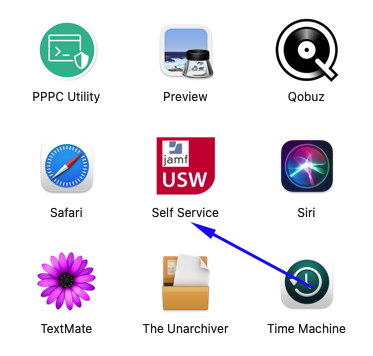 Login using your UNI domain credentials 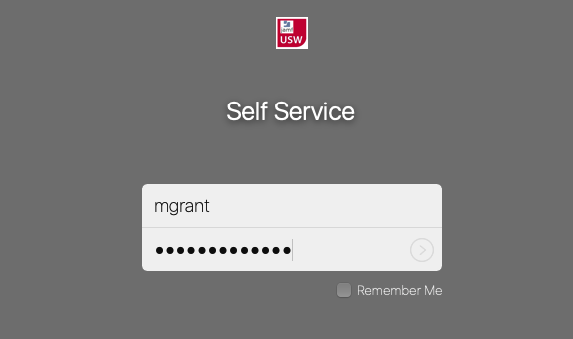 In Self Service, the Big Sur upgrade can be found in the OS Maintenance and Upgrade Tab as shown below: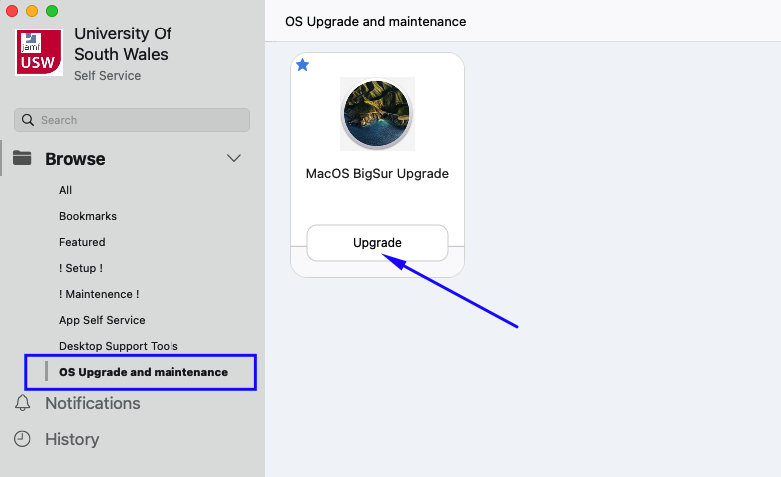 Before clicking upgrade, please read the warning message. Ideally your mac will need to be connected to a power source to ensure your battery doesn’t run out during the process.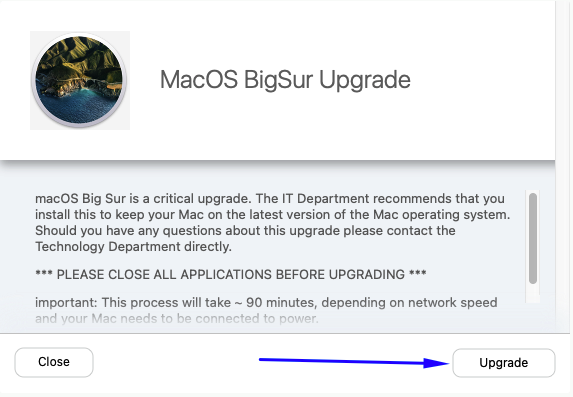 